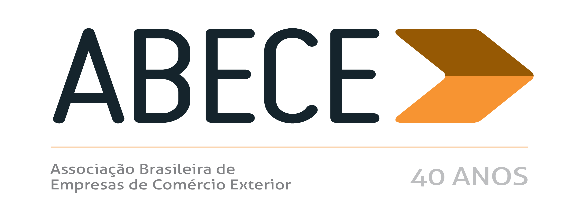 ALERTA MEDIDA DE DEFESA COMERCIAL – n° 12/2017Prezado Associado,Informamos, para conhecimento imediato e adoção das providências cabíveis, a publicação de medidas de defesa comercial referentes aos produtos abaixo.Trata-se de informação de caráter exclusivo para associados com divulgação restrita.Para cancelar o recebimento, solicitamos enviar mensagem neste e.mail.Atenciosamente,Secretaria Executiva da ABECEÉSTERES ACÉTICOS (NCM 2915.31.00 e 2915.39.31) ÁCIDO CÍTRICO (NCM 2918.14.00 E 2918.15.00)  ANEXOCIRCULAR SECEX Nº 32, DE 8 DE JUNHO DE 2017 (DOU 09/6/2017)O SECRETÁRIO DE COMÉRCIO EXTERIOR, SUBSTITUTO, DO MINISTÉRIO DA INDÚSTRIA, COMÉRCIO EXTERIOR E SERVIÇOS, em consonância com o disposto no Acordo sobre a Implementação do Artigo VI do Acordo Geral sobre Tarifas e Comércio - GATT 1994, aprovado pelo Decreto Legislativo no 30, de 15 de dezembro de 1994, promulgado pelo Decreto no 1.355, de 30 de dezembro de 1994 e o contido no Decreto no 8.058, de 26 de julho de 2013, especialmente o previsto nos arts. 5o, 62, 63 e 72, e tendo em vista o constante no Processo MDIC/SECEX 52272.002013/2016- 92, de investigação da prática de dumping, de dano à indústria doméstica e de relação causal entre esses, nas exportações para o Brasil de ésteres acéticos, comumente classificadas nos itens 2915.31.00 e 2915.39.31 da Nomenclatura Comum do Mercosul - NCM, originárias dos Estados Unidos da América e do México, decide: 1. Prorrogar por até oito meses, a partir de 16 de julho de 2017, o prazo para conclusão da referida investigação, iniciada por intermédio da Circular SECEX nº 58, de 15 de setembro de 2016, publicada no Diário Oficial da União - D.O.U. de 16 de setembro de 2016. 2. Tornar público os novos prazos que servirão de parâmetro para o restante da investigação: Disposição legal - Decreto n o 8.058, de 2013 Prazos Datas previstas Art. 62 Encerramento do prazo para apresentação das manifestações finais pelas partes interessadas e encerramento da fase de instrução do processo 22 de junho de 2017 Art. 63 Expedição, pelo DECOM, do Parecer de determinação final 12 de julho de 2017 HERLON ALVES BRANDÃOCIRCULAR SECEX No 33, DE 8 DE JUNHO DE 2017 (DOU 09/6/2017)O SECRETÁRIO DE COMÉRCIO EXTERIOR, SUBSTI- TUTO, DO MINISTÉRIO DO DESENVOLVIMENTO, INDÚSTRIA E COMÉRCIO EXTERIOR, nos termos do Acordo sobre a Implementação do Art. VI do Acordo Geral sobre Tarifas e Comércio - GATT 1994, aprovado pelo Decreto Legislativo no 30, de 15 de dezembro de 1994 e promulgado pelo Decreto no 1.355, de 30 de dezembro de 1994, de acordo com o disposto no § 5o do art. 65 do Decreto no 8.058, de 26 de julho de 2013, e tendo em vista o que consta do Processo MDIC/SECEX 52272.002019/2016-60 e do Parecer no 22, de 7 de junho de 2017, elaborado pelo Departamento de Defesa Comercial - DECOM desta Secretaria, decide: 1. Tornar público que se concluiu por uma determinação preliminar positiva de probabilidade de continuação do dumping nas importações brasileiras de ácido cítrico e determinados sais de ácido cítrico, comumente classificadas nos itens 2918.14.00 e 2918.15.00 da Nomenclatura Comum do MERCOSUL - NCM, originárias da China, e de retomada do dano à indústria doméstica dele decorrente, na hipótese de extinção da medida antidumping instituída pela Resolução CAMEX nº 52, de 24 de julho de 2012. 2. Informar a decisão final do DECOM de usar a Colômbia como terceiro país de economia de mercado. 3. Tornar públicos os fatos que justificaram a decisão, conforme consta do Anexo I. HERLON ALVES BRANDÃO